Ҡ а р а р                                                                      ПОСТАНОВЛЕНИЕ   01 ноября  2016- й.                          № 60                     от 01 ноября  2016 г.О подключении уличного освещения.   В соответствии с частью 5 статьи 14 Федерального закона от 06.10.2003          № 131-ФЗ «Об общих принципах организации местного самоуправления в Российской Федерации» администрация сельского поселения Юмашевский сельсовет МР Чекмагушевский район РБ
ПОСТАНОВЛЯЕТ:
        1. Подключить уличное освещение в  д.Макаровка Чекмагушевского района Республики Башкортостан. 
2. Контроль  за  исполнением настоящего постановления оставляю за собой. Глава сельского поселения:                                                  Е.С.СеменоваБАШҠОРТОСТАН  РЕСПУБЛИКАҺЫСАҠМАҒОШ  РАЙОНЫмуниципаль районЫНЫҢЙОМАШ АУЫЛ СОВЕТЫАУЫЛ  БИЛӘмӘҺЕХАКИМИӘТЕ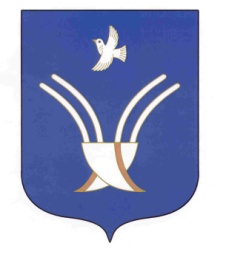 Администрация сельского поселения Юмашевский сельсоветмуниципального района Чекмагушевский район Республики Башкортостан